沖高保発第４－７４号　　　　　　　　　　　　　　　　　　　　　　　　令和４年１２月２日冷凍・空調工事施工事業所　各位　　　　　　　　 (一社)沖縄県高圧ガス保安協会               　　　　　　　　　　　　　　　　　　冷凍空調部会　部会長　新垣安敏　(公　印　省　略）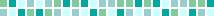 冷凍・空調基礎講習【電気回路入門・建築設備入門】拝啓　時下、益々ご清祥のこととお慶び申し上げます。さて、みだしの件につきまして、冷凍・空調関係事業所の知識と技術向上を図る目的で冷凍・空調技術講習会を開催致します。今回は電気回路及び建築設備に必要な基礎知識として『電気回路入門』、『建築設備入門』の講習を企画致しました。つきましては業務多忙のこととは存じますが関係事業所の方は積極的にご参加下さいますようお願い申し上げます。　　　　　　　　　　　　　　　　　　　　　　　　　　敬具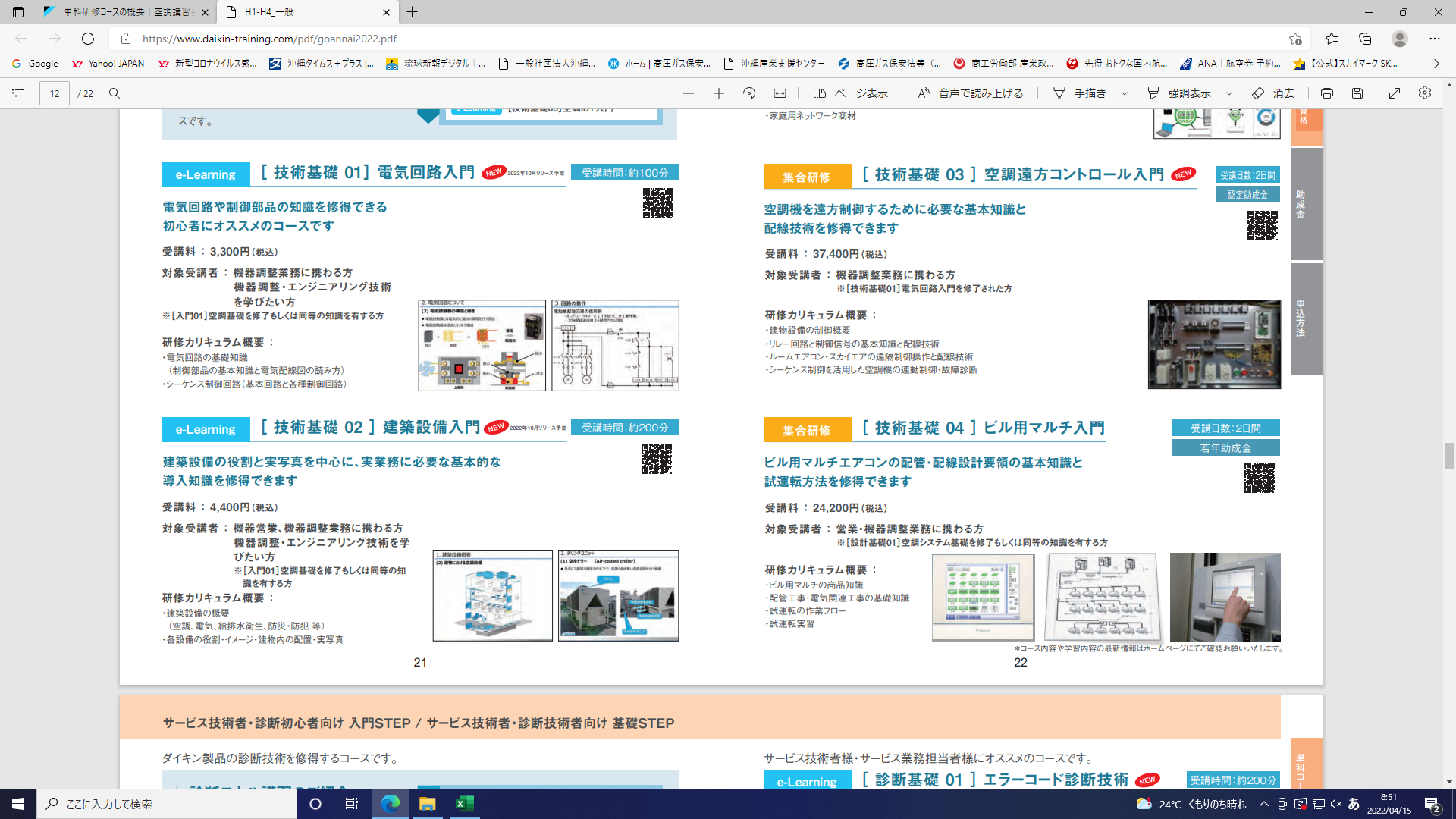 記１．日　　時　　令和５年１月２０日（金）　９時３０分　～　１６時３０分（受付は８時４５分より会場にて行います）２．会　　場　　沖縄産業支援ｾﾝﾀ―(３階　302・303大会議室)　　住所　那覇市字小禄１８３１番地１３.受付期間　令和４年１２月５日（月）～令和5年１月6日（金）４.参加料　①会員事業所(１４,０００円)　②一般事業所　１６,０００円）　　　（受講料は当日会場にてお支払い下さい　）５.申込方法　下記申込書をFAXにて申し込み下さい。(定員６０名)※本用紙に記載の個人情報は目的以外に利用致しません｡また､使用後は速やかに廃棄します｡　1.『電気回路入門』　　　　　　　　　　　　　　　　　　９時３０分～１１時３０分①電気回路の基礎知識　・制御部品の基礎知識(接点､電磁リレー､保護装置など) ・電気配線図の読み方2.『建築設備入門』　　　　　　　　　　　　　　　　　　１３時～１６時３０分①建築設備､空調設備　・建築設備とは ・空調設備の分類と構成 ・個別空調方式、中央熱源方式、換気装置②電気設備　､　　　　　　・受変電設備 ・動力盤、分電盤 ・非常用電源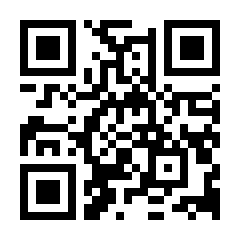 ③給排水衛生設備､防災設備､防犯設備　・給水設備(受水槽、給水ポンプユニット) ・排水設備(トイレ、雑排水槽、排水ポンプ)・自動火災報知設備 ・入退室監視設④自動制御設備　､　・自動制御設備の構成 ・各種センサー ・操作器(バルブ) ・自動制御盤講　師　　ダイキン工業(株)　技術研修センター　幸元　直樹　氏冷凍・空調基礎講習申込書　FAX098-858-9564冷凍・空調基礎講習申込書　FAX098-858-9564氏　　名事業所名（会員事業所　・　一般事業所）　　　　（会員事業所　・　一般事業所）　　　　連絡先　℡　（　　　　）　-　　　　-　　　　　　　　　　　　FAX　（　　　　）　　-　　　　-　　　　　　　　　　　　　　　　　　　　　℡　（　　　　）　-　　　　-　　　　　　　　　　　　FAX　（　　　　）　　-　　　　-　　　　　　　　　　　　　　　　　　　　